Vormen dupliceren en uitlijnenAutovormen exact hetzelfde maken Dia 8Klik in laatste dia en voeg 1 nieuwe dia’s in met enterKlik op dia 8 en typ, Microsoft in het Titelvenster, Tekengrootte 54 – verticaal draaien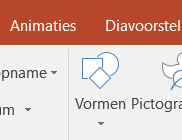 Klik in het 2e grote venster op de rand en delete het hele vensterNieuwe vorm maken: Invoegen - VormenIn de groep Blokpijlen kies Pijl: Ingekeept rechts Teken een Punthaak - Maak deze pijl naar wens op (of zoals het voorbeeld)Kopieer de vorm en Plak er vervolgens nog 2 verdeeld onder (zie voorbeeld Presentatie)Tekst in autovorm uitlijnen en div. info bijzettenTyp de volgende tekst in de Autovorm. (Rechterklik Tekst toevoegen)
	Pijl 1: Meer kennis over Windows
	Pijl 2: Meer kennis over Office
	Pijl 3: Meer kennis over AdobeDe tekst in pijl 1 centreren en boven uitlijnen De tekst in pijl 2 centreren en gecentreerd uitlijnen De tekst in pijl 3 centreren onder uitlijnen De tekst in de pijlen verdelen, elke pijl anders (r.m. klik- Vorm opmaken – Tekstvak – Verticaal uitlijnen – Boven enz.)Haal de logo’s van Windows, Office en Adobe via Internet op in de map AfbeeldingenVoeg de logo’s van elk onderdeel via de Verkenner op de juiste plaats inZet de tekstvakken met de titels op juiste plaats (zie voorbeeld)